Super Sock Hero!  Fundraiser	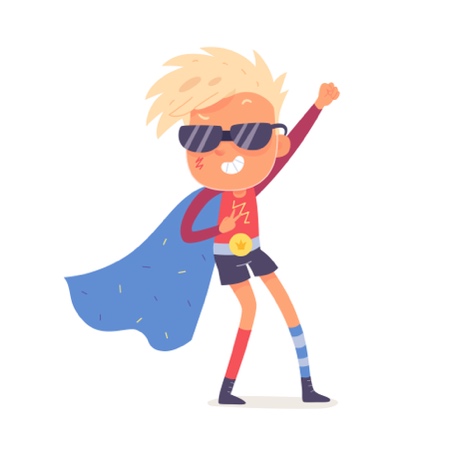 <Organization> is very excited to be offering these fun & crazy socks for men and women.  You have 24 fabulous and funny choices!We are raising money for <Parent Letter Selling Copy> - and we need your selling support – so let’s all try our best with the “Super Sock Hero” socks!The official start date is <Kick Off Date> and the official completion date is <End Date>. Please keep all order forms in the collection envelope provided, and make sure your name is on it.  Please make all checks out to: <Organization>.Never allow children to solicit orders alone. They should always be in the company of a responsible adult.